     臺北市立松山高級工農職業學校110學年度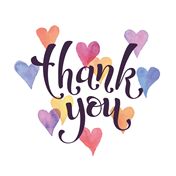             圖書館志工訓練【活動學習單】    110/09/23（四）   班級：         學號：         姓名：              親愛的同學，您好：    感謝您參與今天活動！為了解活動辦理成效，請填寫本回饋單作為日後圖書館改進參考。請依據您的實際感受，將課程滿意度由高至低，分別圈選 5、4、3、2、1，分數愈高代表愈滿意。謝謝同學的支持！一、我的基本資料：一、我的基本資料：1.性別 男　  女　  非二元性別2.年級 高一　高二　高三二、課程滿意度：二、課程滿意度：項目高←───滿意程度───→低1.對此次活動【知能增進】我感到2.對此次活動【講座內容】我感到3.對主講者的【教學方法】我感到4.對此次活動【流程安排】我感到三、整體來說，本課程對我幫助最大的是：(可複選)    講者的解析    主題內容    觀念澄清    實務操作技巧    其他(請說明)：                                            .三、整體來說，本課程對我幫助最大的是：(可複選)    講者的解析    主題內容    觀念澄清    實務操作技巧    其他(請說明)：                                            .四、問題討論：1.書籍上架前，應先使用上/消磁機將書籍   ___     ，以防書籍被隨意帶出館外。2.彩色書標上之數字第1排為     _____   號，第2排為    ____    號，  最後一排為  _____      號。3.下列五本書籍：(A) 405.89/2234    (B) 407.11/6754      (C) 405.89/2235                 (D) 408.55/9999    (E) 407.11/6754 c.2依照「分類號」、「作者號」及「複本號」，試問這五本書在架上排列時，「由左到右」依序為何？請於下列空格內，填入書籍的英文字母代號。(1)           (2)            (3)            (4)            (5)           五、問題、感想、與建議：(請同學不吝提出問題和建議，撰寫優良者，記嘉獎乙次)四、問題討論：1.書籍上架前，應先使用上/消磁機將書籍   ___     ，以防書籍被隨意帶出館外。2.彩色書標上之數字第1排為     _____   號，第2排為    ____    號，  最後一排為  _____      號。3.下列五本書籍：(A) 405.89/2234    (B) 407.11/6754      (C) 405.89/2235                 (D) 408.55/9999    (E) 407.11/6754 c.2依照「分類號」、「作者號」及「複本號」，試問這五本書在架上排列時，「由左到右」依序為何？請於下列空格內，填入書籍的英文字母代號。(1)           (2)            (3)            (4)            (5)           五、問題、感想、與建議：(請同學不吝提出問題和建議，撰寫優良者，記嘉獎乙次)